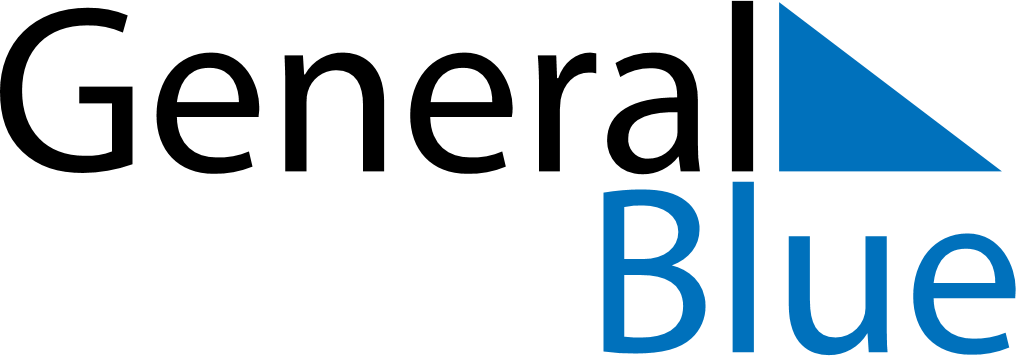 June 2024June 2024June 2024June 2024June 2024June 2024June 2024Purral, San Jose, Costa RicaPurral, San Jose, Costa RicaPurral, San Jose, Costa RicaPurral, San Jose, Costa RicaPurral, San Jose, Costa RicaPurral, San Jose, Costa RicaPurral, San Jose, Costa RicaSundayMondayMondayTuesdayWednesdayThursdayFridaySaturday1Sunrise: 5:13 AMSunset: 5:53 PMDaylight: 12 hours and 40 minutes.23345678Sunrise: 5:14 AMSunset: 5:54 PMDaylight: 12 hours and 40 minutes.Sunrise: 5:14 AMSunset: 5:54 PMDaylight: 12 hours and 40 minutes.Sunrise: 5:14 AMSunset: 5:54 PMDaylight: 12 hours and 40 minutes.Sunrise: 5:14 AMSunset: 5:54 PMDaylight: 12 hours and 40 minutes.Sunrise: 5:14 AMSunset: 5:55 PMDaylight: 12 hours and 40 minutes.Sunrise: 5:14 AMSunset: 5:55 PMDaylight: 12 hours and 41 minutes.Sunrise: 5:14 AMSunset: 5:55 PMDaylight: 12 hours and 41 minutes.Sunrise: 5:14 AMSunset: 5:55 PMDaylight: 12 hours and 41 minutes.910101112131415Sunrise: 5:14 AMSunset: 5:56 PMDaylight: 12 hours and 41 minutes.Sunrise: 5:14 AMSunset: 5:56 PMDaylight: 12 hours and 41 minutes.Sunrise: 5:14 AMSunset: 5:56 PMDaylight: 12 hours and 41 minutes.Sunrise: 5:14 AMSunset: 5:56 PMDaylight: 12 hours and 41 minutes.Sunrise: 5:15 AMSunset: 5:56 PMDaylight: 12 hours and 41 minutes.Sunrise: 5:15 AMSunset: 5:57 PMDaylight: 12 hours and 41 minutes.Sunrise: 5:15 AMSunset: 5:57 PMDaylight: 12 hours and 42 minutes.Sunrise: 5:15 AMSunset: 5:57 PMDaylight: 12 hours and 42 minutes.1617171819202122Sunrise: 5:15 AMSunset: 5:57 PMDaylight: 12 hours and 42 minutes.Sunrise: 5:15 AMSunset: 5:58 PMDaylight: 12 hours and 42 minutes.Sunrise: 5:15 AMSunset: 5:58 PMDaylight: 12 hours and 42 minutes.Sunrise: 5:16 AMSunset: 5:58 PMDaylight: 12 hours and 42 minutes.Sunrise: 5:16 AMSunset: 5:58 PMDaylight: 12 hours and 42 minutes.Sunrise: 5:16 AMSunset: 5:58 PMDaylight: 12 hours and 42 minutes.Sunrise: 5:16 AMSunset: 5:59 PMDaylight: 12 hours and 42 minutes.Sunrise: 5:17 AMSunset: 5:59 PMDaylight: 12 hours and 42 minutes.2324242526272829Sunrise: 5:17 AMSunset: 5:59 PMDaylight: 12 hours and 42 minutes.Sunrise: 5:17 AMSunset: 5:59 PMDaylight: 12 hours and 42 minutes.Sunrise: 5:17 AMSunset: 5:59 PMDaylight: 12 hours and 42 minutes.Sunrise: 5:17 AMSunset: 5:59 PMDaylight: 12 hours and 42 minutes.Sunrise: 5:17 AMSunset: 6:00 PMDaylight: 12 hours and 42 minutes.Sunrise: 5:18 AMSunset: 6:00 PMDaylight: 12 hours and 42 minutes.Sunrise: 5:18 AMSunset: 6:00 PMDaylight: 12 hours and 42 minutes.Sunrise: 5:18 AMSunset: 6:00 PMDaylight: 12 hours and 41 minutes.30Sunrise: 5:18 AMSunset: 6:00 PMDaylight: 12 hours and 41 minutes.